от  «05»  ноября  2019 г.                      №  29                                  с. Обильное«Об изменении адреса»            Руководствуясь Постановлением Правительства Российской Федерации от 19.11.2014 года № 1221 «Об утверждении Правил присвоения, изменения и аннулирования адресов», Федеральным законом от 06.10.2003 г. № 131-ФЗ «Об общих принципах местного самоуправления в Российской Федерации», в соответствии с Правилами присвоения, изменения и аннулирования адресов на территории Обильненского сельского поселения, утвержденными постановлением администрации Обильненского сельского муниципального образования Республики Калмыкия от 16.01.2015 № 3/1, руководствуясь  Уставом Обильненского сельского муниципального образования Республики Калмыкия П О С Т А Н О В Л Я Ю:1. Изменить адрес земельному участку с кадастровым номером 08:08:200101:111     с: «Республика Калмыкия, Сарпинский район, село Обильное, ул.Центральная» на адрес: «Республика Калмыкия, Сарпинский район, село Обильное, ул.Центральная, дом 22, квартира 1».2. Внести изменения в сведения в Единый государственный реестр недвижимости в филиал ФГБУ «ФКП Росреестра» по Республике Калмыкия.3. Контроль над исполнением настоящего постановления оставляю за собой.Глава администрации Обильненского сельскогомуниципального образованияРеспублики Калмыкия                                                      Сергеев В.Н.ПОСТАНОВЛЕНИЕАДМИНИСТРАЦИИ ОБИЛЬНЕНСКОГО СЕЛЬСКОГО МУНИЦИПАЛЬНОГО ОБРАЗОВАНИЯ РЕСПУБЛИКИ КАЛМЫКИЯ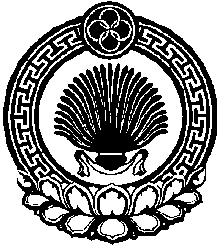 ХАЛЬМГ ТАҢҺЧИНОБИЛЬН СЕЛӘНӘ  МУНИЦИПАЛЬН БҮРДӘЦИН АДМИНИСТРАЦИН ТОЛhАЧИН ТОГТАВР